ŽIVOT BĚHEM OSVÍCENSKÉ VLÁDY HABSBURKŮDobové zobrazení školy, Zlatokorunská škola (str. 12)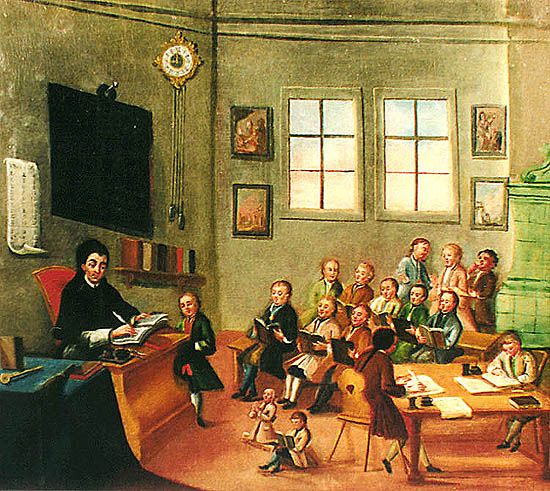 1. Popiš co nejvíce rozdílů mezi naší třídou a třídou na obrázku2. V čem se naopak zobrazená třída podobá?Pětilístek: ŠKOLA V DOBĚ OSVÍCENSTVÍpodstatné jméno          _____________________Jaká je?       _________________       _________________Co dělá?  ______________    ______________    _____________Věta.  ____________   _____________   ____________    _____________synonymum  _______________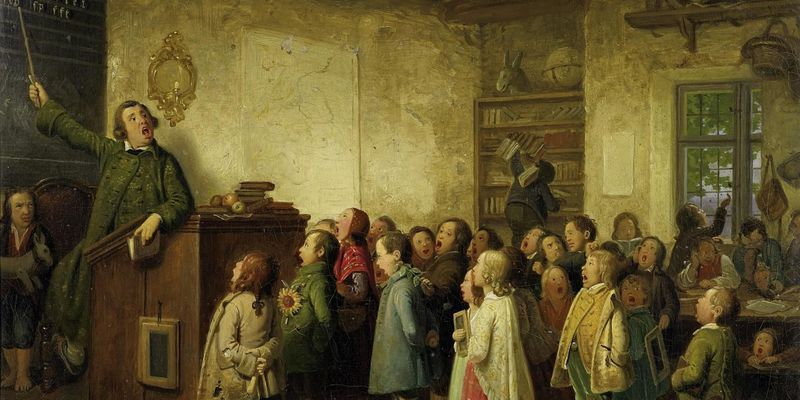 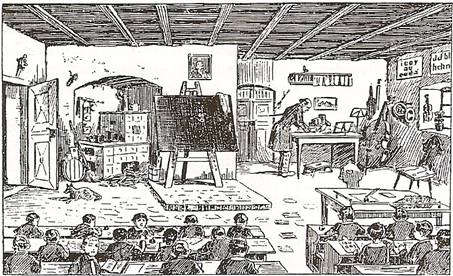 třída v době 17. stoletínaše třída3. Které činnosti žáci na obrázku provádějí?4. Které dovednosti a znalosti se podle tebe tehdy děti učily:5. Které psací pomůcky žáci používali?6. Dávají všechny děti pozor?7. Co může znamenat různá velikost žáků?8. Co by se ti v takové škole líbilo, kdybys tam mohl/a být na výletě v čase? Jaké věci ve třídě, nebo činnosti, které dělali?